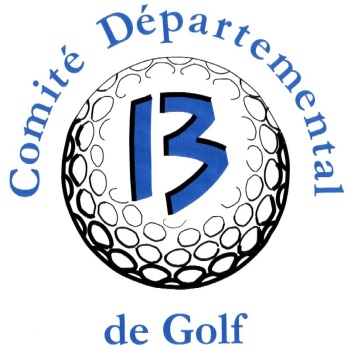 TROPHEE DU JEUNE GOLFEUR U10 QUALIFICATION INTERDEPARTEMENTALE6 mai 2023Golf de St Martin de Crau (04 90 47 00 65)FICHE D’INSCRIPTIONA RETOURNERMadame Roseline MAILLET1 Clos St Girons35 av Louis Amouricq13290 LES MILLES06 20 71 91 89 – sportifcdg13@aol.frNOM : …………………………………………. PRENOM : ……………………………………….Adresse : ……………………………………………………………………………………………..…………………………………………………………………………………………………………..TEL : ………………………………………. MAIL : ………………………………………………..Date de Naissance : ………………………………. Catégorie de Jeu : ………………..……N° Licence : ……………………………..INDEX : ………………            DRAPEAUX : …………………………………………………….Droit d’inscription : 20€ pour 18 trous, chèque à l’ordre du cdgolf13Comité Départemental de Golf des Bouches du Rhône – Golf de Pont Royal – 13370 MALLEMORT  Tél: 06 74 78 01 05 – 06 20 71 91 89 – E-mails: cdg13@gmail.com – sportifcdg13@aol.fr -  Web: www.cdgolf13.com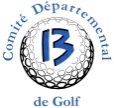 